Request Reference: 18190021 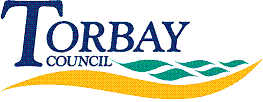 Date received: 4 April 2018Date response sent: 1 May 2018Commercial Property1.	How much has your council borrowed to invest in property in:-2.	For each year, please give details of what the council has invested in:	(i) The amount borrowed	(ii) The interest rate of the loan	(iii) Details of property ie what and where, 	(iv) The expected or actual return as appropriate3.	If the council hasn’t borrowed but used other funds to buy commercial property please provide the following details: 3a.	What was bought:- 	N/A3b.	Details of property ie what and where?     
N/A
3c.	The expected or actual rental income? 
N/A
3d.	Details of how the purchase was funded?
	N/A2012/13	NIL2013/14	NIL2014/15	NIL2015/16NIL2016/17	£21m2017/18 	£96m2018/19NIL2016/17	Retail Park Torbay£21m2017/18 	Supermarket, Dorset		£27mCommercial Offices, Devon£17mCommercial Premises, Oxon£21mDistribution Depot, Kent£31m2016/17	PWLB rates – c. 2.5% p.a.2017/18 	PWLB rates – c. 2.5% p.a.2016/17	Retail Park Torbay2017/18 	Supermarket, Dorset		Commercial Offices, DevonCommercial Premises, OxonDistribution Depot, KentInitial annual net yieldInitial annual net yield2016/17 investment3.75%2017/18 investments	3.57%